Grady Elementary“OPEN HOUSE”Wednesday, August 8, 20185:15p.m. – 7:15p.m.All Parents, Students, Faculty and Staff will meet in the cafeteria at 5:15p.m.Sign up for PTA during Open House Spirit shirts and Teamwork uniform shirts on display. YMCA after school care information will be available.Girl Scouts sign up and information will be available.Free uniforms and uniform swap (while supplies last)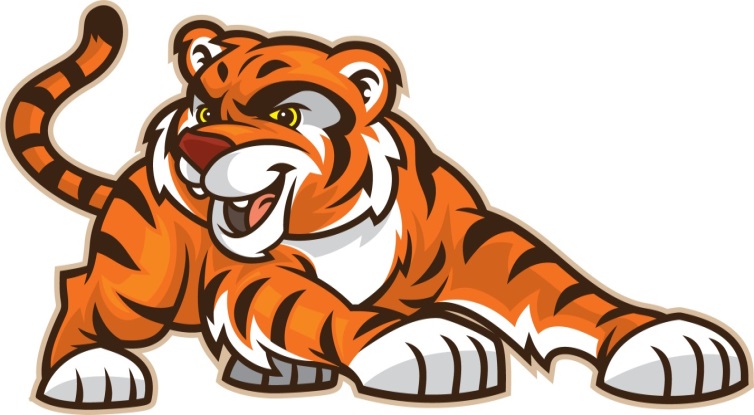 Grady StrongFirst Day of School:Friday, August 10, 2018